Календарный план воспитательной работы школы на 2022-2023 уч. г. (ООО)2022 год – Год народного искусства и нематериального культурного наследия России;2022 год – 350 лет со дня рождения Петра I;2023 год – Год педагога наставника.Модуль «Урочная деятельность»Модуль «Внеурочная деятельность»Модуль «Классное руководство»Модуль «Основные школьные дела»Модуль «Внешкольные дела»Модуль «Организация предметно-эстетической среды» «Гражданско-патриотическое воспитание»Модуль «Самоуправление»Модуль «Работа с родителями»Модуль «профилактика и безопасность»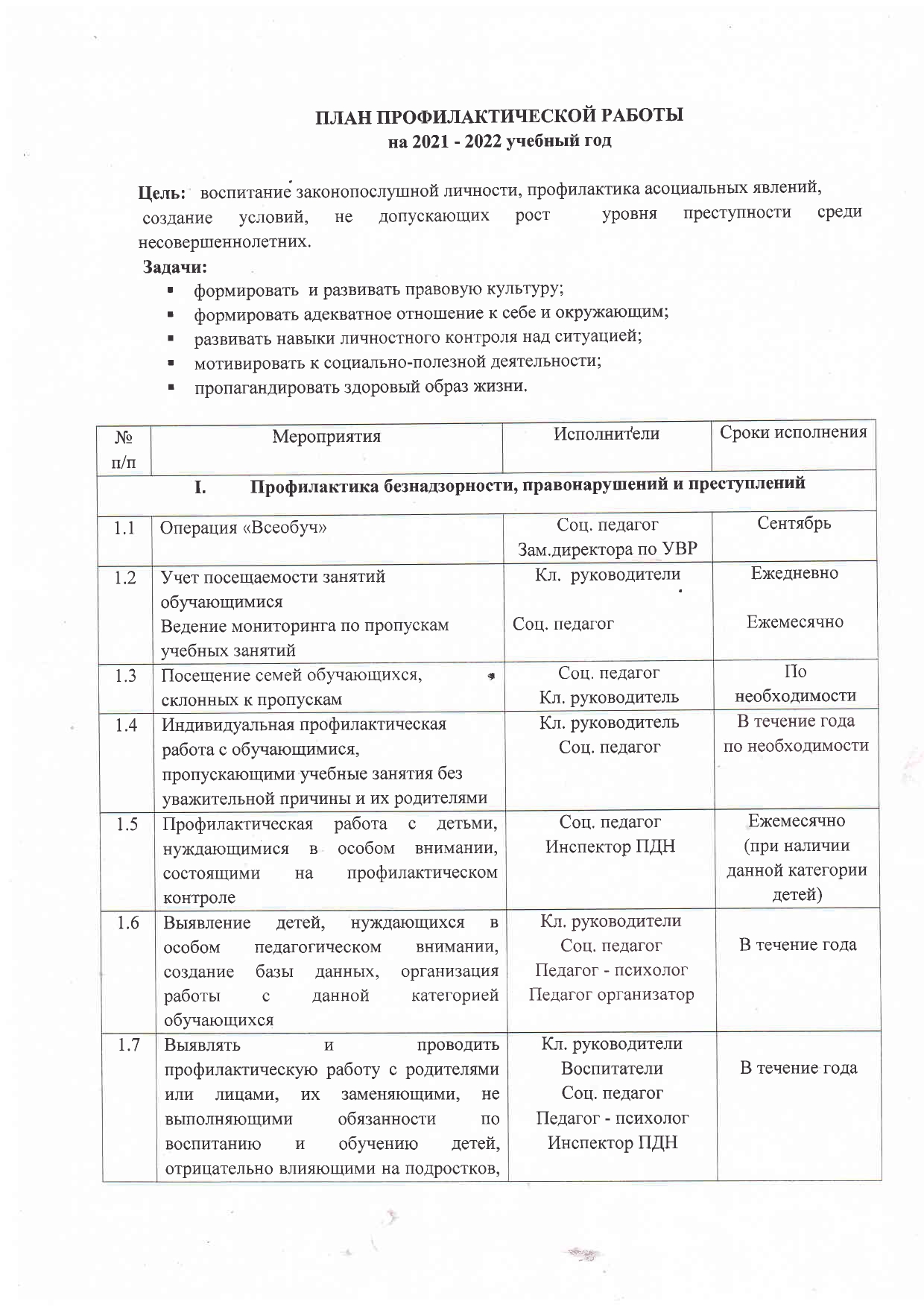 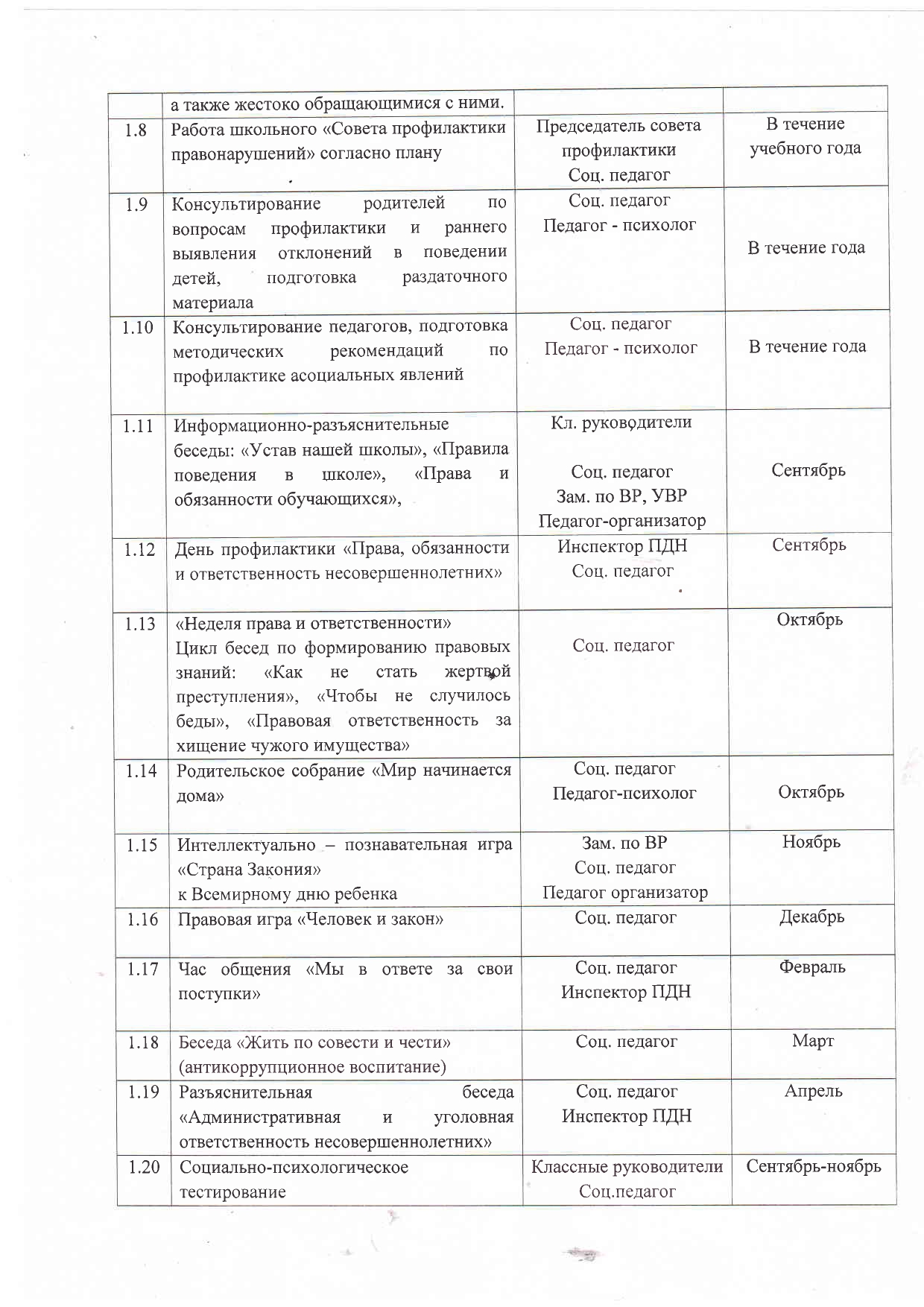 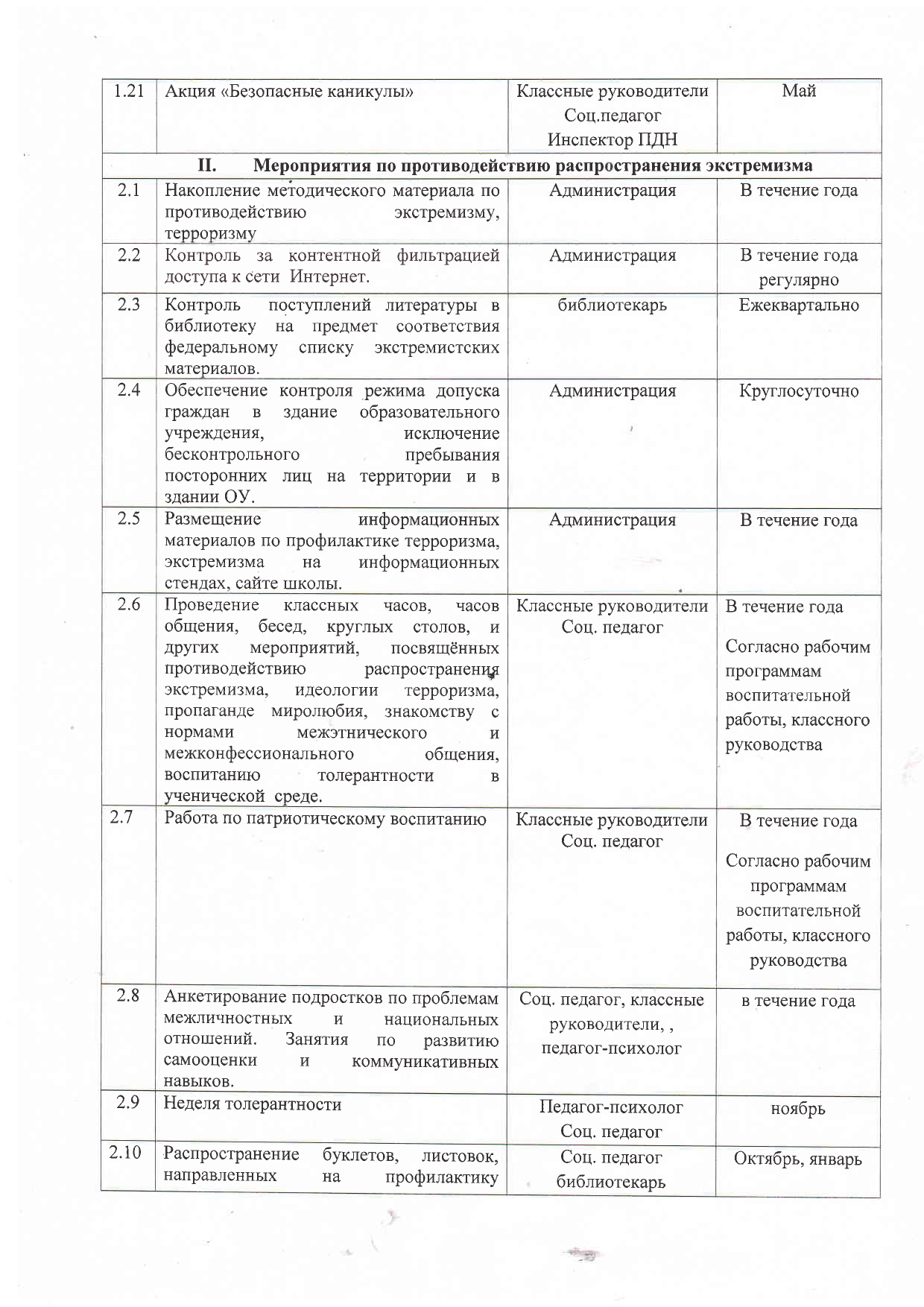 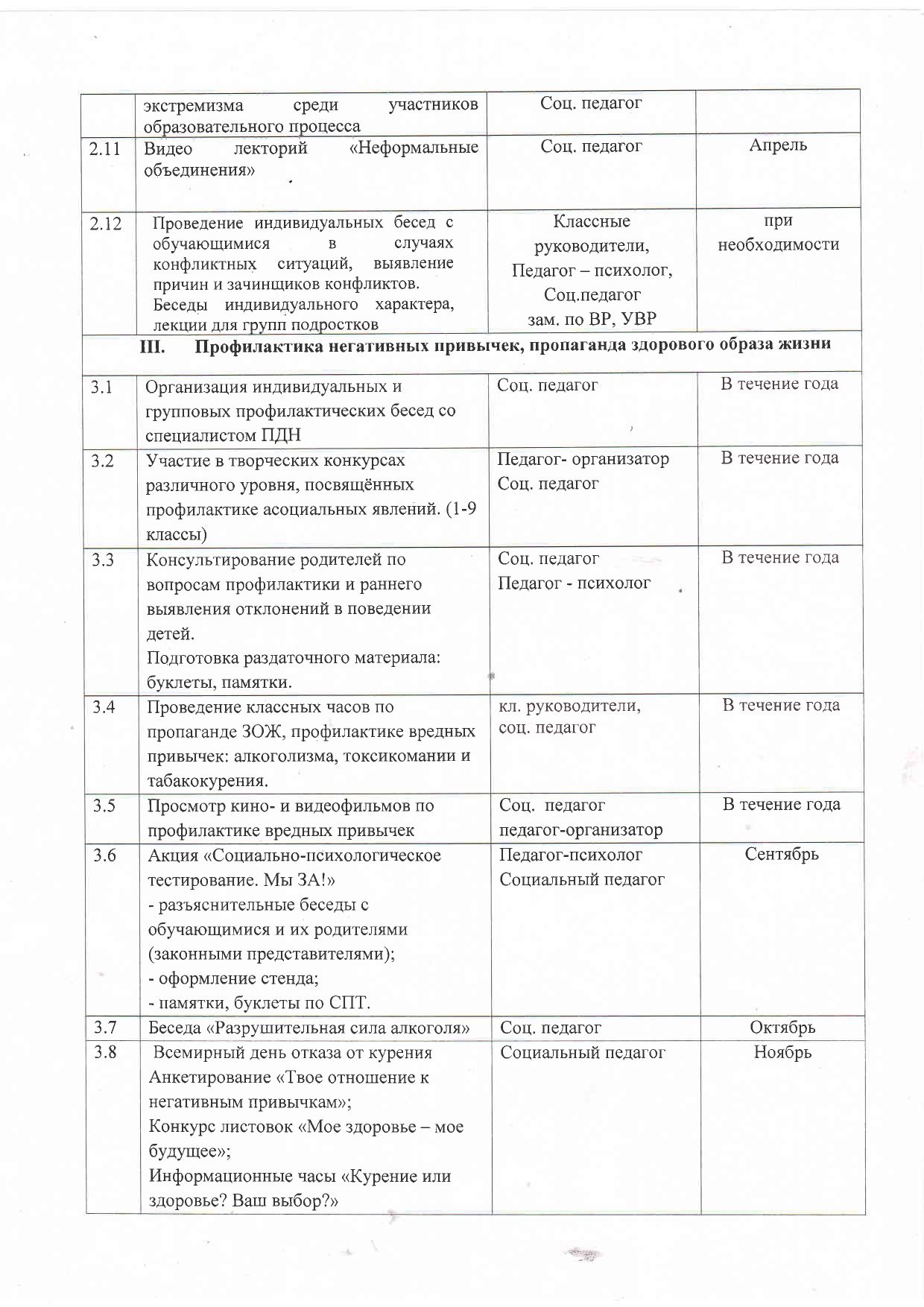 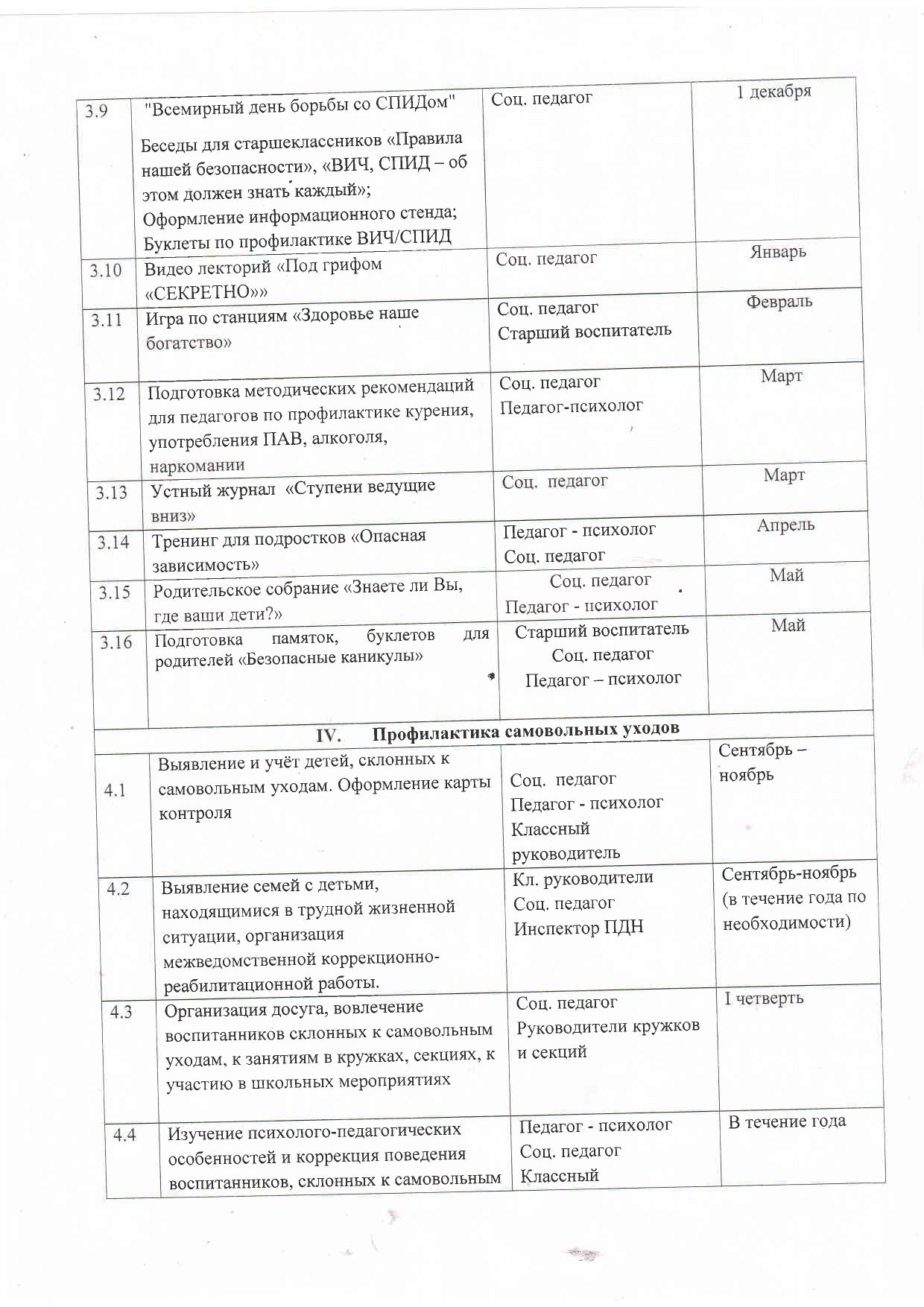 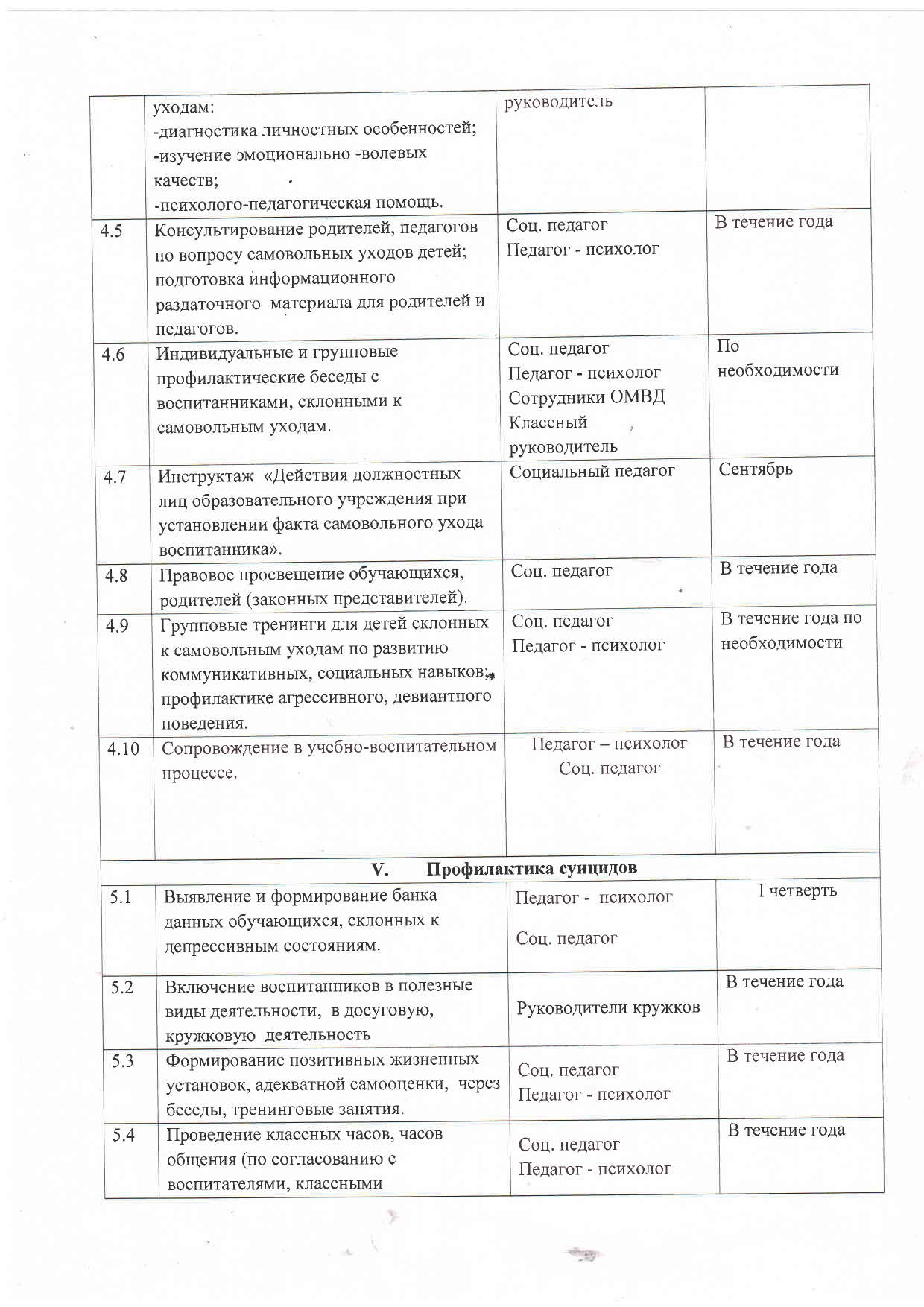 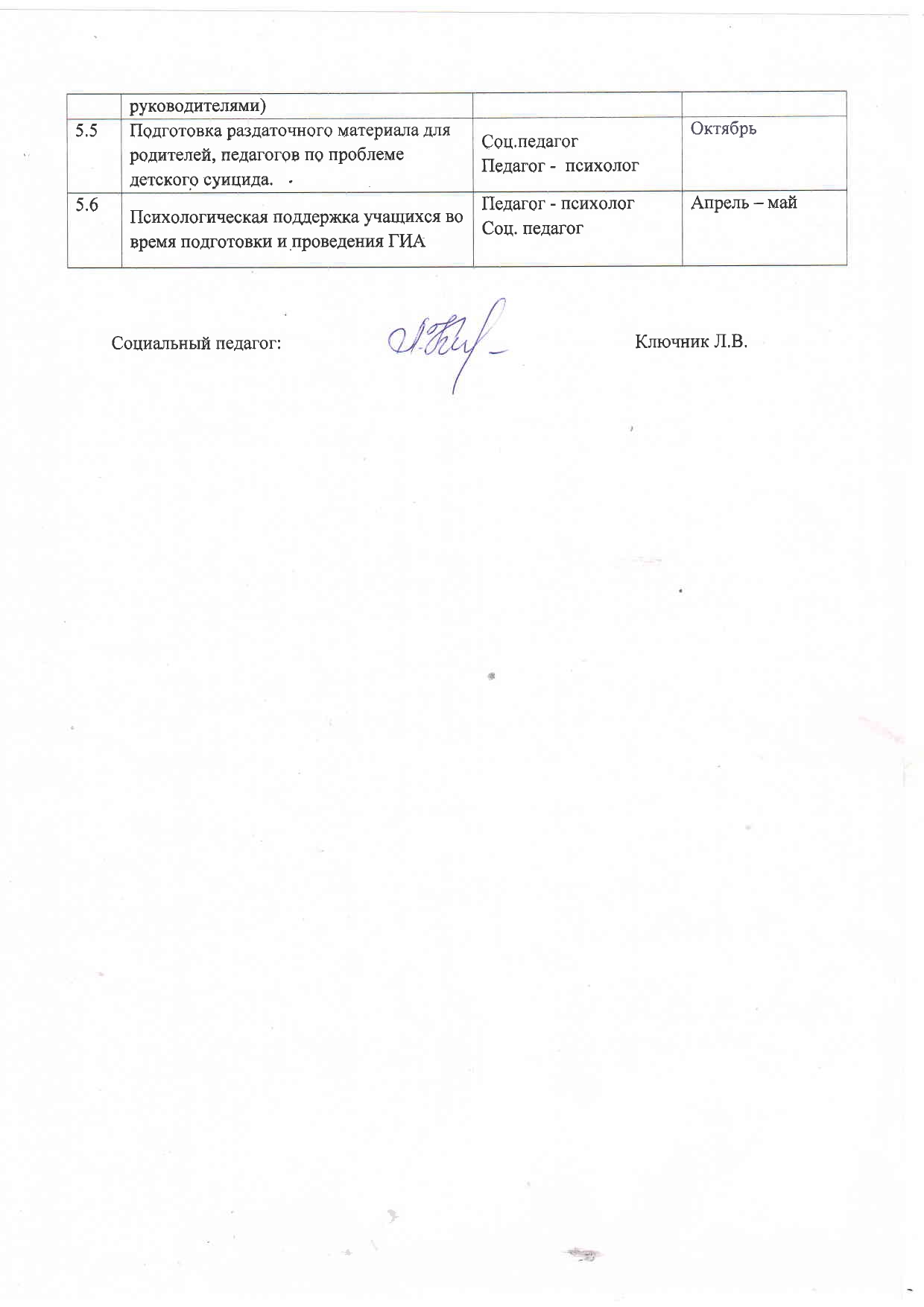 «Модуль социальное партнерство»Модуль «Профориентация»Перечень основных государственных и народных праздников, памятных дат в календарном плане воспитательной работы. . Сентябрь: 1 сентября: День знаний; 3 сентября: День окончания Второй мировой войны, День солидарности в борьбе с терроризмом.Октябрь: 1 октября: Международный день пожилых людей;4 октября: День защиты животных; 5 октября: День Учителя; Третье воскресенье октября: День отца; 30 октября: День памяти жертв политических репрессий.Ноябрь: 4 ноября: День народного единства.Декабрь: 3 декабря: Международный день инвалидов;5 декабря: Битва за Москву, Международный день добровольцев; 6 декабря: День Александра Невского; 9 декабря: День Героев Отечества; 10 декабря: День прав человека; 12 декабря: День Конституции Российской Федерации; 27 декабря: День спасателя.Январь: 1 января: Новый год; 7 января: Рождество Христово;25 января: «Татьянин день» (праздник студентов);27 января: День снятия блокады Ленинграда.Февраль: 2 февраля: День воинской славы России; 8 февраля: День русской науки;21 февраля: Международный день родного языка; 23 февраля: День защитника Отечества.Март: 8 марта: Международный женский день; 18 марта: День воссоединения Крыма с Россией.Апрель: 12 апреля: День космонавтики.Май: 1 мая: Праздник Весны и Труда;9 мая: День Победы; 24 мая: День славянской письменности и культуры.Июнь: 1 июня: Международный день защиты детей; 5 июня: День эколога; 6 июня: Пушкинский день России; 12 июня: День России; 22 июня: День памяти и скорби; 27 июня: День молодёжи.Июль: 8 июля: День семьи, любви и верности.Август: 22 августа: День Государственного флага Российской Федерации;25 августа: День воинской славы России.МероприятияКлассыОриентировочное время проведенияОтветственныеПланирование воспитательного компонента урока5-9 классв течение годаклассные руководители, учителя-предметникиРуководство исследовательской и проектной деятельностью учащихся5-9 классв течение годаклассные руководители, учителя-предметникиПредметные неделиПредметные неделиПредметные неделиПредметные неделиНазвание КлассыКоличество часов в неделюОтветственныеДуховно-нравственноеДуховно-нравственноеДуховно-нравственноеДуховно-нравственноеМир человека5 классы1учителя-предметники, классные руководителиМой выбор6 классы1Азбука добра7 классы1Школа нравственности8 классы1Основы правовой культуры9 классы1ОбщекультурноеОбщекультурноеОбщекультурноеОбщекультурноеГеографы- следопыты5-6 классы1Юный лингвист5 классы1Юный программист5-8 классы1По материкам и странам7 классы1Путешествуй по России, узнавай свою страну8 классы1Английская лаборатория9 классы1Клуб английского языка9 классы1ОбщеинтеллектуальноеОбщеинтеллектуальноеОбщеинтеллектуальноеОбщеинтеллектуальноеСекреты русского языка5-9 классы1Математическая лестница5-6, 8-9 классы1Занимательные страницы истории6, 8 классы1Химия на «5»9 классы1Спортивно-оздоровительноеСпортивно-оздоровительноеСпортивно-оздоровительноеСпортивно-оздоровительноеСпортивные игры5-8 классы1Задоринка6-8 классы1Человек и его здоровье9 классы1СоциальноеСоциальноеСоциальноеСоциальноеКулинарные фантазии5-7 классы2Мир музыки5, 7 классы1Музыка для всех6, 8 классы1Мир, в котором я живу9 классыМероприятияКлассыОриентировочное время проведенияОтветственныеЗнакомство с классами5 класссентябрьклассные руководителиСоставление социальных паспортов5 класссентябрьклассные руководителиОбщешкольный классный час «Разговор о главном»5-9 класскаждый учебный понедельник 1 урокклассные руководителиРабота с государственными символами России5-9 классв течение годаклассные руководителиИнструктажи по безопасности жизнедеятельности5-9 класссентябрьклассные руководителиРодительское собрание с родителями пятиклассников5 класссентябрьклассные руководителиОрганизация участия класса в общешкольных ключевых делах5-9 классв течение годаклассные руководителиИндивидуальная работа с обучающимися5-9 классв течение годаклассные руководителиРабота с учителями -предметниками, работающими в классе5-9 классв течение годаклассные руководителиРабота с родителями или законными представителями5-9 классв течение годаклассные руководителиРодительские собрания5-9 класс1 раз в четвертьклассные руководителиОрганизация участия в детских объединениях ( РДШ, Большая перемена).5-9 классв течение годаклассные руководителиДелаКлассыОриентировочное время проведенияОтветственныеАкции и церемонииАкции и церемонииАкции и церемонииАкции и церемонииЦеремония поднятия государственного флага под государственный гимн5-9 классыкаждый учебный понедельник Фатеева Е.А., педагоги-организаторы, классные руководителиСбор макулатуры5-9 классысентябрь, мартАграшин А.В., классные руководителиБлаготворительная ярмарка5-9 классыоктябрь, апрельАграшин А.В., классные руководителиПраздникиПраздникиПраздникиПраздникиДень знаний5-9 классы1 сентябряФатеева Е.А., педагоги-организаторы, классные руководителиДень учителя5-9 классы5 октябряФатеева Е.А., педагоги-организаторы, классные руководителиМеждународный день пожилых людей 5-9 классы1 октябряФатеева Е.А., педагоги-организаторы, классные руководителиДень отца в России5-9 классы16 октябряФатеева Е.А., педагоги-организаторы, классные руководителиДень матери в России5-9 классы27 ноябряФатеева Е.А., педагоги-организаторы, классные руководителиНовогодняя елка5-9 классыдекабрьФатеева Е.А., педагоги-организаторы, классные руководителиДень Защитника Отечества5-9 классы22 февраля педагоги-организаторы, классные руководителиМасленица5-9 классыфевраль-мартФатеева Е.А., педагоги-организаторы, классные руководителиМеждународный женский день5-9 классы8 мартаФатеева Е.А., педагоги-организаторы, классные руководителиДень Победы 5-9 классы9 мая Фатеева Е.А., педагоги-организаторы, классные руководителиПоследний звонок9 классмайФатеева Е.А., педагоги-организаторы, классные руководителиВыпускной9 классиюньФатеева Е.А., педагоги-организаторы, классные руководителиКлассные часы к памятным датамКлассные часы к памятным датамКлассные часы к памятным датамКлассные часы к памятным датамДень солидарности в борьбе с терроризмом5-9 классы3 сентябряклассные руководителиДень окончания Второй мировой войны 5-9 классы3 сентябряклассные руководители210 лет со дня Бородинского сражения5-9 классы7 сентябряклассные руководителиМеждународный день распространения грамотности5-9 классы8 сентябряклассные руководители165 лет со дня рождения русского учёного, писателя Константина Эдуардовича Циалковского (1857-1935)5-9 классы8 сентябряклассные руководителиМеждународный день музыки5-9 классы1 октябряклассные руководителиМеждународный день школьных библиотек5-9 классы25 октябряклассные руководителиДень памяти жертв политических репрессий5-9 классоктябрьклассные руководителиДень народного единства5-9 классы4 ноября классные руководителиДень памяти погибших при исполнении служебных обязанностей сотрудников органов внутренних дел России 5-9 классы8 ноябряклассные руководителиДень Государственного герба Российской Федерации5-9 классы8 ноябряклассные руководителиДень начала Нюрнбернского процесса5-9 классы20 ноябряклассные руководителиДень неизвестного солдата5-9 классы3 декабряклассные руководителиМеждународный день инвалидов5-9 классы3 декабряклассные руководителиДень добровольца (волонтера) в России5-9 классы5 декабряклассные руководителиМеждународный день художника5-9 классы8 декабряклассные руководителиДень героев  Отечества5-9 классы9 декабряклассные руководителиДень Конституции Российской Федерации5-9 классы12 декабря классные руководителиДень российского студенчества5-9 классы25 январяклассные руководителиДень полного освобождения  Ленинграда от фашисткой блокады5-9 классы27 январяклассные руководителиДень освобождения Красной армией крупнейшего «лагеря смерти» Аушвиц-Биркенау (Освенцима) – День памяти жертв Холокоста5-9 классы27 январяклассные руководители80 лет со дня победы Вооруженных сил СССР над армией гитлеровской Германии в 1943 году в Сталинградской битве 5-9 классы2 февраляклассные руководителиДень российской науки5-9 классы8 февраляклассные руководителиДень памяти о россиянах, исполнявших служебный долг за пределами Отечества5-9 классы15 февраляклассные руководителиМеждународный день родного языка 5-9 классы21 февраля классные руководители200 лет со дня рождения Константина Дмитриевича Ушинского5-9 классы3  марта классные руководителиДень воссоединения Крыма с Россией 5-9 классы18   марта классные руководителиВсемирный день театра5-9 классы27   марта классные руководителиДень космонавтики, 65 лет со дня запуска СССР первого искусственного спутника Земли5-9 классы12 апреля классные руководителиДень памяти о геноциде советского народа нацистами и их пособниками в годы Великой Отечественной войны5-9 классы19 апреля классные руководителиВсемирный день Земли5-9 классы22 апреля классные руководителиДень детских общественных организаций России5-9 классы19 мая классные руководителиДень славянской письменности и культуры 5-9 классы24 мая классные руководителиТематические недели, декады, месячникиТематические недели, декады, месячникиТематические недели, декады, месячникиТематические недели, декады, месячникиНеделя безопасности5-9 класссентябрь, мартКлючник Л.В., КаджаловД.В., классные руководителиНеделя безопасного поведения в сети Интернет5-9 класссентябрь, мартКлючник Л.В., классные руководителиМесячник пожарной безопасности5-9 классоктябрьКаджалов Д. В., классные руководителиМеждународные дни наблюдения птиц5-9 классоктябрьРезчикова Г.В., классные руководителиДни правовых знаний5-9 классноябрьАграшин А.В., Горячева Е.А.,  классные руководителиЭкологический месячник5-9 класссентябрьРезчикова Г.В., классные руководителиДни школы5-9 классапрельФатеева Е.А., педагоги-организаторы, классные руководителиКонцертыКонцертыКонцертыКонцертыКонцерт к дню учителя5-9 классоктябрьпедагоги-организаторы, классные руководителиРождественский концерт5-9 классдекабрьУчителя английского языка, классные руководителиКонцерт к  8 марта5-9 классмартпедагоги-организаторы, классные руководителиКонцерт  в рамках Дней школы5-9 классапрельпедагоги-организаторы, классные руководителиКонцерт к 9 мая5-9 классмайпедагоги-организаторы, классные руководителиКонкурсыКонкурсыКонкурсыКонкурсыКонкурс цветочных композиций к Дню учителя5-9 классоктябрьпедагоги-организаторы, классные руководителиКонкурс плакатов к Дню учителя5-9 классоктябрьпедагоги-организаторы, классные руководителиКонкурс плакатов к Новому году5-9 классдекабрьпедагоги-организаторы, классные руководителиКонкурс на лучшее оформление кабинетов к Новому году5-9 классдекабрьпедагоги-организаторы, классные руководителиСмотр талантов5-9 классфевральпедагоги-организаторы, классные руководителиКонкурс «Самый классный класс»5-9 классв течение годапедагоги-организаторы, классные руководителиСпортивные соревнованияСпортивные соревнованияСпортивные соревнованияСпортивные соревнованияДни здоровья5-9 класс1 раз в четвертьучителя физкультуры, классные руководителиДни здорового образа жизни 5-9 классдекабрь, апрельучителя предметникиМероприятияКлассыОриентировочное время проведенияОтветственныеСеминары «Технология добра»5-9 класс1 раз в четвертьАграшин А.В., педагоги-организаторыАкции помощи бездомным животным5-9 классв течение годаклассные руководители, педагоги-организаторыПатриотические акции в помощь ветеранам и пожилым людям  «Окна Победы»,  «Цветы ветеранам», «Дорогие, мои, старики!», «Новогодний подарок – одиноким людям», «Ветеран живёт рядом»5-9 классв течение годаклассные руководители педагоги-организаторыЭкологические акции «Сохрани дерево», «Помоги птицам», «Бумаге – вторую  жизнь» «Живи, Земля!»5-9 классв течение годаклассные руководители, педагоги-организаторыМероприятияКлассыОриентировочное время проведенияОтветственныеВыставки рисунков, фотографий, творческих работ, посвященных событиям и памятным датам5-9 классв течение годапедагоги-организаторы, классные руководителиОформление классных уголков5-9 класссентябрьклассные руководителиУход в кабинетах за растениями5-9 классв течение годаклассные руководителиОформление стендов, кабинетов, рекреаций и т.д. к праздникам5-9 классв течение годапедагоги-организаторы, классные руководителиОзеленение пришкольной территории, участие в посадке школьного сада.5-9 классмай-сентябрьпедагоги-организаторы, классные руководителиМероприятияКлассыОриентировочное время проведенияОтветственныеАкции: «Бессмертный полк», «Открытка ветерану», «Цветы ветерану», «Сад памяти», «Окна Победы», «Доброта спасет мир», посвященная Дню защиты детей, Дню пожилого человека «Связь поколений», Дню матери, «Открытка учителю»5-9 классв течение годаклассные руководители, педагоги-организаторыМероприятия по тематике текущих исторических событий5-9 классв течение годаАграшин А.В., Горячева Е.А., классные руководителиУроки мужества к памятным датам5-9 класспо  плануклассные руководителиКлассные часы и беседы на патриотические и историко-краеведческие темы 5-9 классв течение годаклассные руководителиКонкурс «Семейные ценности»5-9 классмартГорячева Е.А., классные руководителиКонкурс проектов «Моя родословная»5-9 классянварьГорячева Е.А., классные руководителиЕдиный классный час, посвященный Конвенции о правах ребенка5-9 классноябрьклассные руководителиЭкскурсии в школьный музей5-9 классв течение годаГорячева Е.А., классные руководителиВоенно -спортивные эстафеты5-9 классв течение годаклассные руководители, учителя физкультурыМероприятияКлассыОриентировочное время проведенияОтветственныеВыборы в  совет класса, распределение обязанностей5-9 класссентябрьклассные руководителиРабота в соответствии с обязанностями5-9 классв течение годаклассные руководителиКлассное собрание5-9 класс1 раз в месяцклассные руководителиОтчет перед классом о проделанной работе5-9 классконец уч. годаклассные руководителиВыборы в Малый совет5-9 класссентябрьпедагоги-организаторыВыборы Главы Малого совета5-9 класссентябрь-октябрьпедагоги-организаторы, Малый советРабота Малого совета5-9 классв течение годапедагоги-организаторы, Малый советСобрание Малого Совета5-9 класс1 раз в месяцпедагоги-организаторы, Малый советОтчет Малого совета о проделанной работе5-9 классконец уч. годапедагоги-организаторы, Малый советМероприятияКлассыОриентировочное время проведенияОтветственныеОбщешкольные родительские собрания5-9 класс2 раза в год Фатеева Е.А., классные руководителиКлассные родительские собрания 5-9 классв течение года, по графикуФатеева Е.А., классные руководителиРодительский всеобуч 5-9 классв течение года, по графикупедагоги-психологиСоздание общешкольного родительского комитета, Совета школы, планирование их работы5-9 класссентябрьЮдина Е.Д.Информационное оповещение через школьный сайт5-9 класспо необходимостиКукушкина Н.В.Индивидуальные консультации по вопросам воспитания детей5-9 класспо требованиюЗаломаева Р.А., Лебедева К.А.Посещение семей с целью проверки соблюдения детьми режима дня, выявления «неблагополучных семей» (составление актов обследования)5-9 класспо необходимостиКлючник Л.В., классные руководителиРабота Совета профилактики5-9 класс1 раз в четвертьКлючник Л.В.Участие родителей в проведении общешкольных, классных мероприятий5-9 класспо плануклассные руководители, родительский комитетУчастие в мероприятиях Службы медиации5-9 класспо необходимостислужба медиации, Фатеева Е.А.Организация совместного посещения музеев, выставок, поездок в театр, экскурсий5-9 класспо плануклассные руководителиМероприятияКлассыОриентировочное время проведенияОтветственныеЯрославский художественный музей5-9 классПо плану работы музея Христораднов И.А.Крутова Л.А.Библиотека-филиал № 14 имени В. В. Маяковского5-9 классПо плану работы библиотекиХристораднов И.А.Крутова Л.А.Централизованная система детских библиотек города Ярославля филиал № 1 имени А. П. Гайдара5-9 классПо плану работы библиотеки Христораднов И.А.Крутова Л.А.МОУ Культурно образовательный центр «ЛАД5-9 классПо плану работы центра Христораднов И.А.Крутова Л.А.Конно-спортивная 5-9 класс1 раз в неделю Христораднов И.А.Бассейн 5-9 класс2 раза в неделю Христораднов И.А.Театр драмы имени Ф. Волкова5-9 классПо плану работы театра Христораднов И.А.Крутова Л.А.МероприятияКлассыОриентировочное время проведенияОтветственныеЦиклы профориентационных часов общения5-9 классв течение годаклассные руководителиЭкскурсии на предприятия города, фирмы, организации встречи с профессионалами, представителями, руководителями5-9 классв течение годаклассные руководителиПосещение профориентационныхвыставок, ярмарок профессий, тематических профориентационных парков, профориентационных лагерей, дней открытых дверей в средних специальных учебных заведениях и вузах5-9 классв течение годаклассные руководителиВстречи с представителями профессий (очные и онлайн5-9 классв течение годаклассные руководителиУчастие в реализации Всероссийского проекта «Открытые уроки5-9 классв течение годаклассные руководителиСовместное с педагогами изучение интернет ресурсов, посвященных выбору профессий, прохождение профориентационного онлайн-тестирования5-9 классв течение годаклассные руководителиУчастие учащихся 5-9 классов в российском тестировании функциональной грамотности по модели PISA5-9 классв течение годаклассные руководителиУчастие в работе всероссийских профориентационных проектов, созданных в сети интернет: просмотр лекций, решение учебно-тренировочных задач, участие вмастер классах, посещение открытых уроков5-9 классв течение годаклассные руководители, учителя-предметникиУчастие в проектной деятельности5-9 классв течение годаучителя-предметникиПроведение диагностики по профориентации по методике Е.А.Климова;5-9 класспо требованиюпедагоги-психологиВедение портфолио личных достижений обучающихся;5-9 классв течение годаклассные руководителиИндивидуальные консультации психолога для школьников и их родителей по вопросам склонностей, способностей, дарований и иных индивидуальных особенностей детей, которые могут иметь значение в процессе выбора ими профессии5-9 класспо требованиюпедагоги-психологиОсвоение школьниками основ профессии в рамках различных курсов по выбору, включенных в основную образовательную программу школы, или в рамках курсов дополнительного образования5-9 классв течение годаучителя-предметники